**1. What are internal factors that lead to the collapse of an Empire?  **2. What are external factors that lead to the collapse of an Empire? 3. What factors lead to the collapse of the Roman Empire?4. What do you think is America’s greatest threat to collapse?  What is feudalism?How did the “status quo” remain the same as a result of this system? Document AnalysisPrompt: Analyze the factors that lead to creation of the Feudal system in Western Europe during the Post-Classical Era.Scope:Topic: HTS:Re-Written Question:  Document 1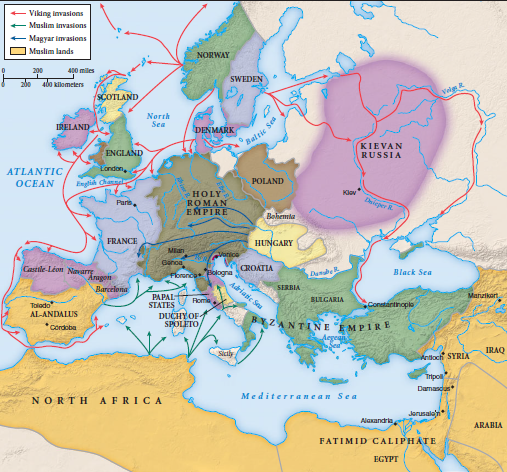 Source: Ways of the World- Europe in the Middle Ages.Significance:Document 2Document 3Exit Ticket1. “Feudalism was caused by the fall of the Roman Empire.”A. Identify and explain one piece of evidence that corroborates this claim.B. Identify and explain two pieces of evidence that refute this claim.________________________________________________________________________________________________________________________________________________________________________________________________________________________________________________________________________________________________________________________________________________________________________________________________________________________________________________________________________________________________________________________________________________________________________________________________________________________________________________________________________________________________________________________________________________________________________________________________________________________________________________________________________________________________________________________________________________________________________________________________________________________________________________________________________________________________________________________________________________________________________________________________________________________________________________________________________________________________________________________________________________________________________________________________________________________________________________________________________________________________________________________________________________________________________________________________________________________________________________________________________________________________________________________________________________________________________________________________________________________________________________________________________________________________________________________________________________________________________________________________________________________________________________________________________________________________________________________________________________________________________________________________________________________________________________________________________________________________________________________________________________________________________________________________________________________________________________________________________________________________________________________________________________________________________________________________________________________________________________________________________________________________________________________________________________________________________________________________________________________________________________________________________________________________________________________________________________________________________________________________________________________________________________________________________________________________________________________________________________________________________________________________________________________________________________________________________________________________________________________________________________________________________________________________________________________________________________________________________________________________________________________________________________________________________________________________________________________________________________________________________________________________________________________________________________________________________________________________________________________________________________________________________________________________________________________________________________________________________________________________________________________________________________________________________________________________________________________________________________________________________________________________________________________________________________________________________________________________________________________________________________________________________________________________________________________________________________________________________________________________________________________________________________________________________________________________________________________________________________________________________________________________________________________________________________Welcome to Class! Do Now Please!Questions/Concerns